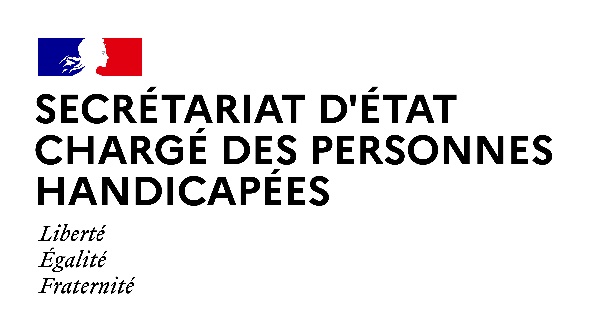 AGENDAAgenda prévisionnel de Madame Sophie CLUZELdu LUNDI 26 AVRIL au VENDREDI 30 AVRIL 2021Paris, le 26 avril 2021LUNDI 26 AVRIL 202112h00 : Entretien avec M. Denis LEGUAY, Président de Santé Mentale France et rapporteur d’une mission sur l’adaptation de la prestation de compensation du handicap (PCH) au handicap psychique et aux troubles du neuro-développement, en présence des associations impliquées  (Visioconférence)16h00 : Entretien avec M. Daniel BOISVERT, Professeur et Directeur général du consortium national d'expertise en inclusion sociale et M. Eric PIRIOU, Directeur du centre de preuves société inclusive  (Visioconférence)17h00 : Entretien avec Mme Brigitte BOURGUIGNON, Ministre déléguée auprès du Ministre des Solidarités et de la Santé, chargée de l’Autonomie   (Paris)MARDI 27 AVRIL 202110h00 : Entretien avec Mme Marie Lucile CALMETTES-BALSAN, Présidente fondatrice de l'association « A Tire d'Aile » gestionnaire de la « La Maison des Oiseaux » destinée à des jeunes autistes   (Visioconférence)11h30 : Entretien avec Mme Virginie LASSERRE, Directrice générale de la cohésion sociale (DGCS), et Mme Virginie MAGNANT, Directrice de la Caisse nationale de solidarité pour l'autonomie (CNSA)  (Secrétariat d’Etat en charge des personnes handicapées)16h00 : Entretien avec M. Bernard LAPORTE, Président de la Fédération française de rugby et M. Claude ATCHER, Directeur général de la Coupe du monde de rugby 2023 en France   (Secrétariat d’Etat en charge des personnes handicapées)18h00 : Entretien avec Mme Sibyle VEIL, Présidente-directrice générale de Radio France et 
M. Bruno LAFORESTRIE, Président du Comité diversité et égalité de Radio France et directeur de Mouv’  (Secrétariat d’Etat en charge des personnes handicapées)MERCREDI 28 AVRIL 2021	10h30 : Conseil des ministres(Palais de l’Elysée)14h30 :.Table ronde avec les acteurs institutionnels et associatifs du département de 
Loire-Atlantique sur la transformation de l’offre médico-sociale  (Visioconférence)17h00 : Réunion avec les Rectrices et les Recteurs d’académies et les Directrices et Directeurs Généraux des Agences Régionales de la Santé (ARS) en présence 
M. Jean-Michel BLANQUER, Ministre de l’Education nationale, de la Jeunesse et des Sports  (Visioconférence)JEUDI 29 AVRIL 202110h00 : Déplacement dans le département de l’Isère sur l’innovation et les aides techniques apportées par le centre de recherche Clinatec aux personnes en situation de handicap et l’expérimentation lancée par le Commissariat à l'énergie atomique de Grenoble visant l’emploi durable des personnes autistes  (Grenoble)Contact presse : 
seph.communication@pm.gouv.fr